CPR nr.  ___________________________________________   Alder  _____Efternavn(e) _________________________________________Fornavn(e) __________________________________________Generelt:Dato for undersøgelse: ___________________________Komplikation eller re-operation siden sidst?		Ja 	Nej 	Ved ikke 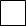 Anden reoperation: _____________________________________________________________ASA score:____________________________________Komplikationer / diag. efter udskr.Ingen per- eller postoperative komplikationer Mesh relaterede komplikationer indberettet til Sundhedsstyrelsen? Komplikationer pga. blødning Aktionsdiagnoser:	 Peroperativ blødning DT818F Postoperativ blødning DT810G Postoperativt hæmatom DT810HIndgreb:		 Blodtransfusion BOQA0 Reoperation efter overfladisk blødning efter gyn. opr. KLWD00		 Reoperation efter dyb blødning efter gyn. opr. KLWE00		 Laparoskopisk reopr. efter dyb blødning efter gyn. opr. KLW01		Andet:_____________Komplikationer pga. organperforation	Aktionsdiagnoser:	 Tarmlæsion DT812G		 Læsion af kvindeligt kønsorgan DT812H Ureterlæsion DT812UC+ZDA02  Blærelæsion DT812UD+ZDA02 Læsion af urinrør DT812UEIndgreb:		 Fjernelse af fremmedlegeme i urinleder KKBF00		 Percut. endoskopisk fjernelse af fremmedlegeme i urinblære KKCF01		 Fjernelse af fremmedlegeme fra urinrør KKDE20 Sutur af vagina KLEE00 Anden reoperation efter gynækologisk operation KLWW96 Fjernelse af fremmedlegme fra vagina KTLE10Andre (skriv) ______________________________________________	oKomplikationer pga. infektion/ erosion Aktionsdiagnoser	 Postoperativ sårinfektion DT814F	o	 Postoperativ urinvejsinfektion DT814U	o Infekt/inflam v prostese/transplantat i urinveje DT835	o Infekt/inflam v prostese/transplantat i kønsorganer DT836	oIndgreb		 Systemisk antibiotikabehl af infektionssygdomme BPHxx		 Fjernelse af fremmedlegeme i urinleder KKBF00		 Percut. endoskopisk fjernelse af fremmedlegeme i urinblære KKCF01		 Fjernelse af fremmedlegeme fra urinrør KKDE20 Sutur af vagina KLEE00 Reoperation for overfladisk sårinfektion efter gyn op KLWB00	o		 Reoperation for dyb infektion efter gyn op KLWC00		 Laparoskopisk reopr. v dyb infek eft gyn opr KLWC01		 Anden reop efter gynækologisk operation KLWW96		 Fjernelse af fremmedlegeme. i bækkenhulen efter gyn opr KLWW96A		 Laparoskopisk fjernelse af fremmedleg. i bækkenh. e. gyn opr KLWW97A Fjernelse af fremmedlegme fra vagina KTLE10Komplikationer pga blæretømningsbesværAktionsdiagnoser	 Residual urin, der kræver katerisation DR339DII. Indgreb		 Anlæggelse af blærekateter (Ud over 7 dage postopr)BJAZ0		 Anden reop efter gynækologisk operation KLWW96		 Fjernelse af fremmedlegeme. i bækkenhulen efter gyn opr KLWW96A		 Laparoskopisk fjernelse af fremmedleg. i bækkenh. e. gyn opr KLWW97A		 Løsning eller overskæring af vaginal slynge KTLW99AKomplikationer pga ”Andre”Aktionsdiagnoser	 Stressinkontinens DN393		 Vaginal striktur DN895D		 Mavesmerter lokaliseret til bækken DR102B		 Smerter i kønsorganer DR522B		 Postoperativ seksuel dysfunktion DT983CIndgreb		 Anden reop efter gynækologisk operation KLWW96		 Fjernelse af fremmedlegeme. i bækkenhulen efter gyn opr KLWW96A		 Laparoskopisk fjernelse af fremmedleg. i bækkenh. e. gyn opr KLWW97A Fjernelse af fremmedlegme fra vagina KTLE10		 Stramning af vaginal slynge KTLW99BNedsynkningPOP-Q		ellerUndersøger score (i forhold til hymenal plan)	Forreste kompartment grad:	____ 	Midterste kompartment grad:____Bagerste kompartment grad:	____Grad 0: ingen prolaps; Grad 1: ned til 1 cm over hymen;  Grad 2: 1 cm over til 1 cm under; Grad 3: > 1 cm nedenfor og ej grad 4; Grad 4: total prolaps (>Tvl -2cm)VandladningUroflowmetri	Qmax		____ ml/sVolumen		____ ml	Residualurin		____ mlBindvejningstest	____ g/24 tUrin-inkontinensVVS (gennemsnit af antal registreringsdage)Største volumen	____ ml	Antal vandladninger	____ vandladninger pr. 24 t	Antal inkontinens episoder pr. 24 timer__________	Diurese	____ ml/24 timerStress test - lækage ved hoste i 	 liggende stilling/positiv		 liggende stilling/negativ		 siddende stilling/positiv		 siddende stilling/negativ		 stående stilling/positiv		 stående stilling/negativ	Urodynamik	Cystometrisk kapacitet		____   ml	Qmax			____  ml/s  Detrusor tryk v Qmax		____  cm H2ODetrusoroverakt (DO)		Ja  	Nej DO inkontinens		Ja 	Nej 	Urodynamisk stressinkontinens	Ja 	Nej Undersøgelsen udført		Stående 	Siddende Konklusion:Skal patienten udredes/behandles yderligere? (Hvis patienten skal ses i egen afdeling til yderligere udredning / behandling, hvor der IKKE på nuværende tidspunkt er truffet beslutning om ny inkontinens- eller prolaps-operation, bør der ved evaluering af denne behandling / udredning oprettes flere patientskemaer 3A og efterundersøgelsesskemaer 3B. ) Tilbydes ny udredning/behandling?  	 Ja udredning / behandling på EGEN afd. (opret koblet forløb)			 Ja udredning / behandl på ANDEN afd. (opret koblet forløb)			 Skal behandles for komplikation på EGEN afdeling			 Skal behandles for komplikation på ANDEN afdeling			 NejAaBaCGhPbTvlApBpD